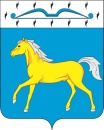 АДМИНИСТРАЦИЯ  ПРИХОЛМСКОГО  СЕЛЬСОВЕТАМИНУСИНСКОГО  РАЙОНАКРАСНОЯРСКОГО  КРАЯРОССИЙСКАЯ ФЕДЕРАЦИЯП О С Т А Н О В Л Е Н И Е04.07.2022                                   п. Прихолмье                                №  33-пО внесении изменений в постановление № 61-п от 14.11.2019 г. «Об официальном сайте администрации  Прихолмского сельсовета Минусинского  района Красноярского края»В соответствии с Постановлением Правительства Российской Федерации от 16.12.2021 г. № 2314 «Об утверждении Правил размещения и обновления федеральными органами исполнительной власти, органами исполнительной власти субъектов Российской Федерации, органами местного самоуправления или уполномоченными ими организациями информации о состоянии окружающей среды (экологической информации) на официальных сайтах в информационно-телекоммуникационной сети "Интернет" или с помощью государственных и муниципальных информационных систем, в том числе содержания информации о состоянии окружающей среды (экологической информации) и формы ее размещения», руководствуясь ст. 20 Устава Прихолмского сельсовета, ПОСТАНОВЛЯЮ:        1. Внести следующие изменения в Перечень информации о деятельности органов местного самоуправления Прихолмского сельсовета, размещаемой на официальном сайте администрации Прихолмского сельсовета  в сети Интернет (Приложение № 2), утвержденный постановление № 61-п от 14.11.2019 г. «Об официальном сайте администрации  Прихолмского сельсовета Минусинского  района Красноярского края», (далее – Перечень):         1.1. Перечень дополнить разделом 6 следующего содержания:         2. Постановление № 61-п от 14.11.2019 г. «Об официальном сайте администрации  Прихолмского сельсовета Минусинского  района Красноярского края» дополнить пунктом 7 следующего содержания:        «7. Постановления администрации Прихолмского сельсовета № 40-п от 17.12.2011 г. «Об утверждении перечня информации о деятельности администрации Прихолмского сельсовета и сельского Совета депутатов», № 8-п от 07.02.2013. «Об официальном сайте администрации Прихолмского сельсовета Минусинского района Красноярского края» считать утратившими силу.».                 3. Контроль за исполнением настоящего постановления оставляю за собой.          4. Настоящее постановление вступает в силу после его официального опубликования в официальном печатном издании «Прихолмские вести».Врип главы Прихолмского сельсовета                                           С.А. Иванова6. Информация о состоянии окружающей среды (экологическая информация)6. Информация о состоянии окружающей среды (экологическая информация)6. Информация о состоянии окружающей среды (экологическая информация)6. Информация о состоянии окружающей среды (экологическая информация)6. Информация о состоянии окружающей среды (экологическая информация)6. Информация о состоянии окружающей среды (экологическая информация)6. Информация о состоянии окружающей среды (экологическая информация)№ п/пСодержание экологической информацииФорма размещения экологической информацииРесурс размещения экологической информацииСрок размещения экологической информацииСрок обновления экологической информацииСубъект размещения экологической информации6.1Информация о пунктах приема отработанных ртутьсодержащих ламп, включая:наименование пункта приема;адрес пункта приемасведения о местах накопления отработанных ртутьсодержащих лампофициальный сайт администрации Прихолмского сельсоветав соответствии с Правилами обращения с отходами производства и потребления в части осветительных устройств, электрических ламп, ненадлежащие сбор, накопление, использование, обезвреживание, транспортирование и размещение которых может повлечь причинение вреда жизни, здоровью граждан, вреда животным, растениям и окружающей среде, утвержденными постановлением Правительства Российской Федерации от 28 декабря 2020 г. N 2314 "Об утверждении Правил обращения с отходами производства и потребления в части осветительных устройств, электрических ламп, ненадлежащие сбор, накопление, использование, обезвреживание, транспортирование и размещение которых может повлечь причинение вреда жизни, здоровью граждан, вреда животным, растениям и окружающей среде"в соответствии с Правилами обращения с отходами производства и потребления в части осветительных устройств, электрических ламп, ненадлежащие сбор, накопление, использование, обезвреживание, транспортирование и размещение которых может повлечь причинение вреда жизни, здоровью граждан, вреда животным, растениям и окружающей среде, утвержденными постановлением Правительства Российской Федерации от 28 декабря 2020 г. N 2314 "Об утверждении Правил обращения с отходами производства и потребления в части осветительных устройств, электрических ламп, ненадлежащие сбор, накопление, использование, обезвреживание, транспортирование и размещение которых может повлечь причинение вреда жизни, здоровью граждан, вреда животным, растениям и окружающей среде"Администрация Прихолмского сельсовета6.2Сведения о проведении общественных обсуждений, направленных на информирование граждан и юридических лиц о планируемой (намечаемой) хозяйственной деятельности и ее возможном воздействии на окружающую среду, включая:форму проведения общественных обсуждений;даты, времени и места проведения общественных обсуждений;наименования и места размещения объекта общественного обсужденияуведомление о проведении общественных обсуждений, направленных на информирование граждан и юридических лиц о планируемой (намечаемой) хозяйственной деятельности и ее возможном воздействии на окружающую средуофициальный сайт администрации Прихолмского сельсоветане позднее чем за 3 календарных дня до начала планируемого общественного обсужденияпо мере поступления информацииАдминистрация Прихолмского сельсовета